Modelo en redEs un modelo que ha tenido una gran aceptación (aunque apenas se utiliza actualmente). En especial se hizo popular la forma definida por Codasyl a principios de los 70 que se ha convertido en el modelo en red más utilizado. El modelo en red organiza la información en registros (también llamados nodos) y enlaces. En los registros se almacenan los datos, mientras que los enlaces permiten relacionar estos datos. Las bases de datos en red son parecidas a las jerárquicas sólo que en ellas puede haber más de un padre.  En este modelo se pueden representar perfectamente cualquier tipo de relación entre los datos (aunque el Codasyl restringía un poco las relaciones posibles), pero hace muy complicado su manejo. 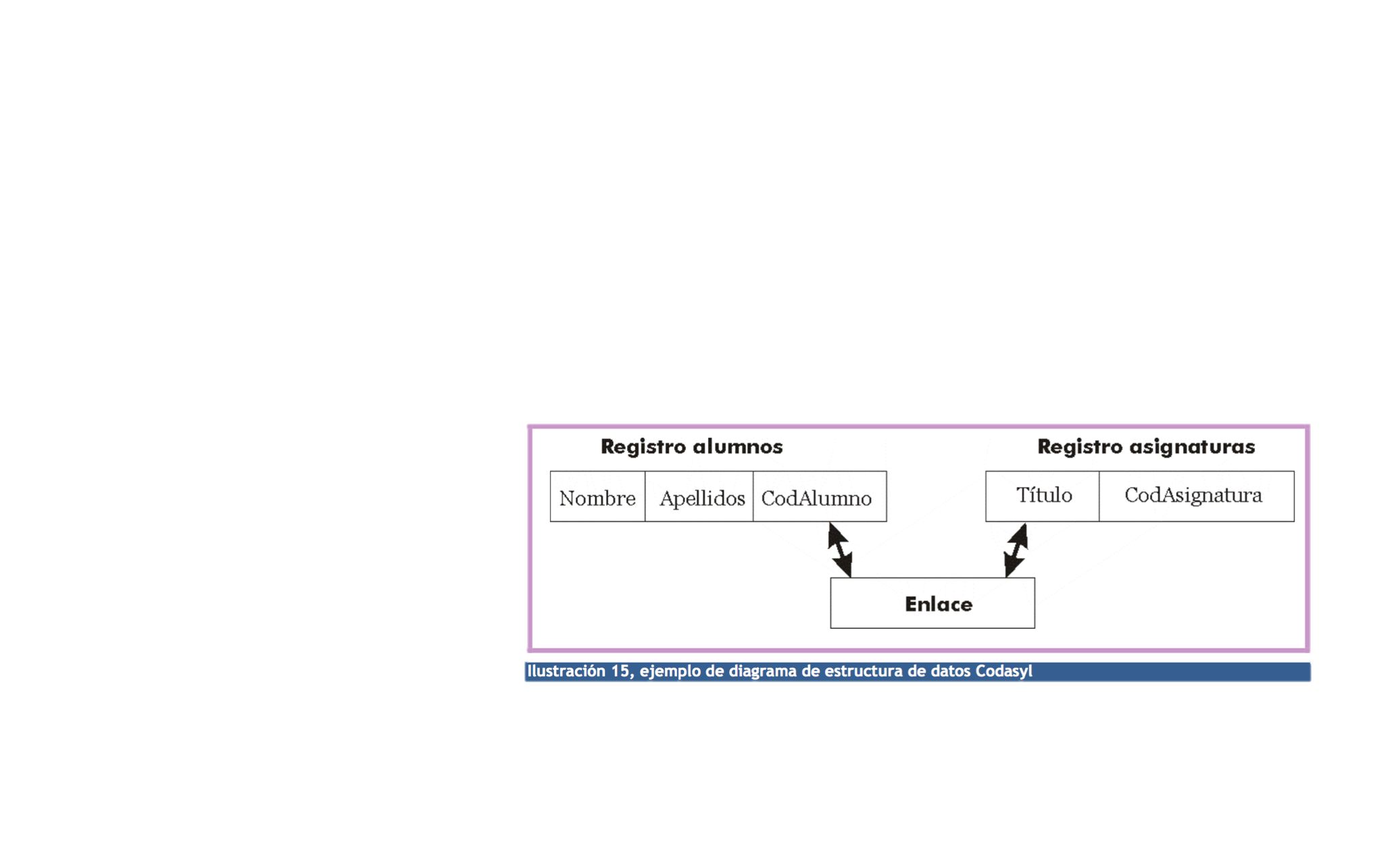 